                                Воспитатель: Чечеткина Наталья Анатольевна  КОНСУЛЬТАЦИЯ ДЛЯ РОДИТЕЛЕЙ,Тема: «Воспитание культуры поведения у дошкольников»Дошкольное детство – короткий, но важный период утверждения личности. В эти годы ребенок получает начальные знания об окружающем мире, у него начинает формироваться определенное отношение к людям, к труду, вырабатываются навыки и привычки правильного поведения, складывается характер.Уже у младших дошкольников в различных играх и наблюдениях, в процессе труда по самообслуживанию и воспитания несложных поручений необходимо формировать навыки вежливого отношения с близкими для ребенка взрослыми и сверстниками, бережного отношения к игрушкам и вещам, которыми все пользуются.Понятие “культура поведения дошкольника” можно определить как общность полезных для общества устойчивых форм ежедневного поведения в быту, в общении, в различных видах деятельности. Личный опыт общения ребенка еще очень беден, ребенок часто может быть грубым только в силу незнания того, когда, где и как надо поступить. Нередко дети усваивают правила хорошего тона по подражанию, наблюдая за поведением родителей, взрослых, которые являются для них авторитетом. Хотя осознания ребенком своего поведения, своих действий – необходимое условие формирования общественно полезных навыков и привычек моральных норм поведения. Учить культуре поведения необходимо практически с пеленок. Маленький ребенок обучаем, и если родители будут настойчивы и терпеливы, то элементарные привычки достойного поведения им удастся заложить еще в детстве. Для младенца культура поведения выражается в элементарной опрятности и соблюдении гигиены.Неприятно смотреть на малыша, который, куражась над родителями, разбрасывает руками свою еду. Нередко при этом родители или родственники еще восхищенно ахают: «Какой озорник!» А озорник и дальше будет продолжать в том же духе. Откуда тогда может появиться привычка культурно есть за столом? Как только ребенок начинает есть ложкой, надо приучать его это делать правильно, а не надеяться на «авось», на то, что с возрастом он будет все делать правильно. Не будет, если не научится!Конечно, главными объектами для подражания выступают родители. Если в семье за столом не принято есть из красиво сервируемой посуды, то где интересно ребенок научится красиво кушать. И совсем не обязательно ставить каждый день парадный сервиз. Достаточно и повседневной посуды, главное — это культура сервировки. Ребенок должен пользоваться всеми столовыми приборами, включая нож. Будет правильно, если он с детства будет пользоваться салфеткой — тканой или бумажной. Просто приучение к ним требует внимания родителей, а следовательно, дополнительного времени. Но это необходимо, поскольку красивое принятие пищи только одно из звеньев культурного человека. Далее растет ребенок, и вместе с ним должна расти его культура пребывания в обществе. Очень важно научить ребенка вести себя правильно и в общественных местах: транспорте, театре, музеях, зоопарке. Есть несколько несложных правил, выполнение которых формирует у ребенка навыки культуры поведения. Воспитание у детей культуры поведения, как любое воспитательное действие, требует от взрослых педагогических усилий. Надо помнить, что ребенок еще не знает правил, поэтому ему необходимо подробно и не один раз объяснить. Затем, конечно, учитывая, что маленький ребенок очень эмоционален, формировать у него положительное отношение к правилам. Это можно сделать с помощью бесед о правилах, чтением маленьких рассказов, где герои ведут себя неправильно, и обсуждением прочитанного. Ну и, конечно, самое главное, самим взрослым вести себя правильно. Тогда ребенок, подражая взрослому во всем, будет ему подражать и в правильном поведении. УДАЧИ ВАМ, УВАЖАЕМЫЕ РОДИТЕЛИ, В ЭТОМ НЕЛЁГКОМ ТРУДЕ - ВОСПИТАНИЕ РЕБЁНКА. ЧИТАЙТЕ ВМЕСТЕ ЗАМЕЧАТЕЛЬНУЮ КНИГУ 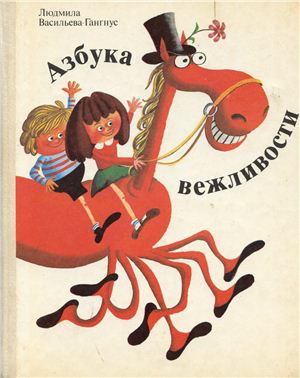 